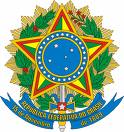 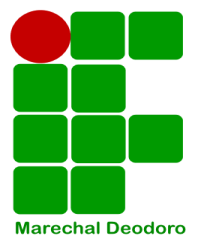 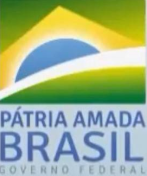 SERVIÇO PÚBLICO FEDERALMinistério da EducaçãoSecretária de Educação Profissional e TecnológicaInstituto Federal de AlagoasCampus Marechal DeodoroANEXO I – FICHA DE INSCRIÇÃO DE CANDIDATO/AA CONSELHEIRO/A NO CONSELHO DE CAMPUS MARECHAL DEODORO/AL(Ficha de inscrição para as vagas de Responsável legal Discente)Eu, __________________________________________, CPF ____________________, responsável legal do/a discente _______________________________________________, cuja matrícula escolar é nº____________________________, venho por meio desta requerer a minha inscrição junto a Comissão Organizadora da Eleição do CONCAMP – COEC para a eleição que comporá a representação do segmento REPRESENTANTE LEGAL DE DISCENTE do CONSELHO DE CAMPUS, na condição de candidato/a a TITULAR, no Campus Marechal Deodoro. Declaro estar ciente do Regulamento de Convocação e Normas que regem este processo, bem como declaro estar de acordo com o seu cumprimento.Data de Nascimento: ____/____/____Telefone: (___) ______________________E-mail: _______________________________________________________________________________, _____ de _______________ de 20____.______________________________________________Assinatura do/a Candidato/a